AGROECOLOGÍA Curso 2020TEÓRICO PRÁCTICO Nº10PRINCIPIOS DE MANEJO ECOLÓGICO DE PLAGAS, MALEZASY ENFERMEDADES.Objetivos generales de la unidad teórico práctica: Interpretar los conocimientos básicos sobre principios de manejo ecológico de adversidades. Contenidos: Importancia de las plagas y enfermedades dentro de los sistemas productivos. Interacciones funcionales entre organismos. Alelopatía, competencia, complementariedad. Manejo ecológico de malezas. Control biológico y control integrado de plagas: conceptos básicos, posibilidades de aplicación, limitaciones, ejemplos. Teorías ecológicas.ACTIVIDAD PRÁCTICA:Objetivos particulares de la actividad prácticaEstimular la capacidad de interpretar los problemas de malezas y plagas con un enfoque sistémico e integrador.Adquirir los elementos necesarios para diseñar estrategias de manejo de malezas y plagas compatibles con los objetivos de una agricultura sustentable.Identificar las diferencias que existen entre las estrategias de control desarrolladas con un enfoque convencional y las estrategias de manejo basadas con un enfoque agroecológico.ACTIVIDADESLa resolución y entrega de la actividad práctica se podrá realizar tanto de manera grupal como individual. 1-Utilizando la Tabla 1 y las imágenes del Anexo2, seleccione 3 estrategias de manejo:Describa en qué consiste cada una de las estrategias seleccionadas e identifique si la estrategia es adecuada para el manejo de plagas, de malezas o de ambas.Ubique en el diagrama correspondiente al Anexo 1 las estrategias seleccionadas en el punto a, y señale sobre qué componente/s del agroecosistema interviene cada una. Para ello puede utilizar la forma que considere más práctica (letras, palabras y/o flechas). Tabla 1.Algunas estrategias para el manejo de plagas y/o malezas.2-Utilizando el diseño del sistema de agricultura extensiva realizado en el práctico 8 y el Gráfico 1:Seleccione dos de las estrategias descriptas para el sistema que favorezcan los mecanismos top-down y bottom up. Fundamente su elección.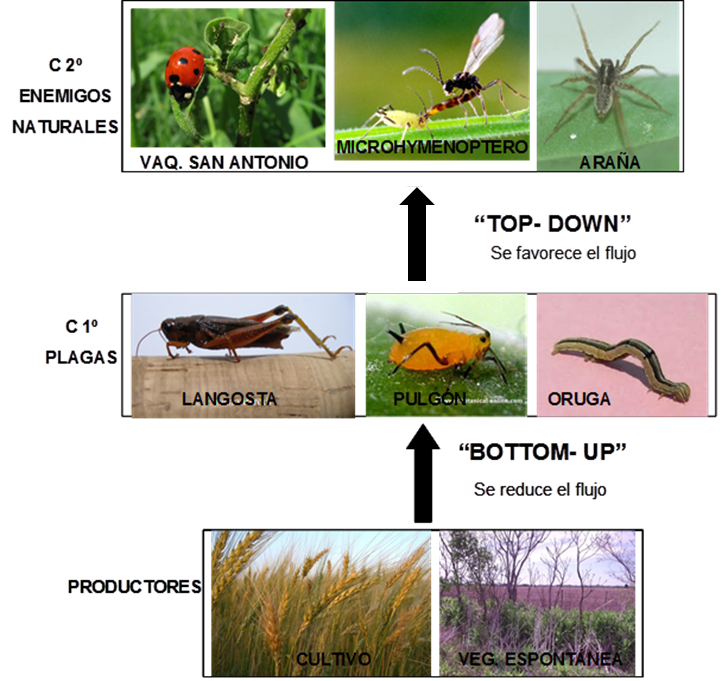 Gráfico 1. Representación de los mecanismos de manejo “Bottom- up” y” Top- down” y su efecto sobre el componente plaga.3-Describa la/s diferencia/s entre el enfoque convencional y el agroecológico en cuanto a la estrategia de abordaje de plagas y malezas. Bibliografía obligatoria:Paleologos MF & CC Flores (2014). Principios para el manejo ecológico de plagas. En: Sarandón SJ & CC Flores (Editores). Agroecología: Bases teóricas para el diseño y manejo de agroecosistemas sustentables. Colección de libros Cátedra. Universidad Nacional de La Plata (EDULP). 467 pp Capítulo 10:260-285.Sánchez Vallduví GE & SJ Sarandón (2014). Principios de manejo ecológico de malezas En: Sarandón SJ & CC Flores (Editores). Agroecología: Bases teóricas para el diseño y manejo de agroecosistemas sustentables. Colección de libros Cátedra. Universidad Nacional de La Plata (EDULP). 467 pp Capítulo 11:286-313.Mónaco C (2014). Principios de manejo ecológico de enfermedades de cultivos. En: Sarandón SJ & CC Flores (Editores). Agroecología: Bases teóricas para el diseño y manejo de agroecosistemas sustentables. Colección de libros Cátedra. Universidad Nacional de La Plata (EDULP). 467 pp Capítulo 12:314-341.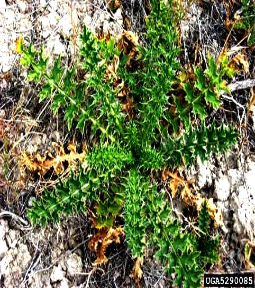 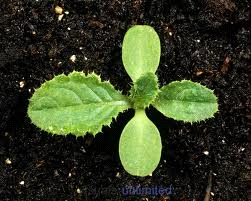 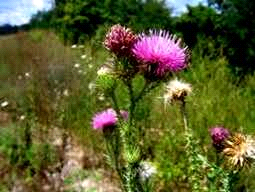 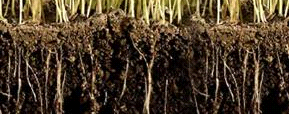 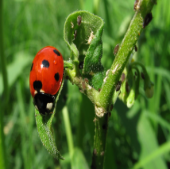 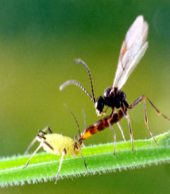 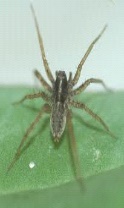 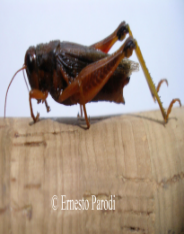 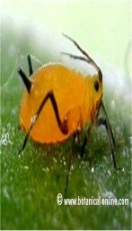 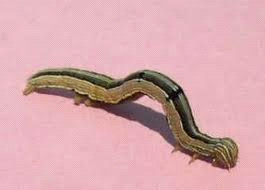 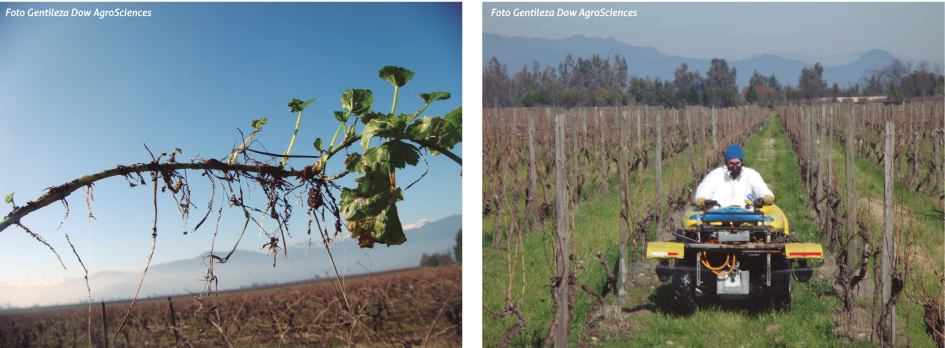 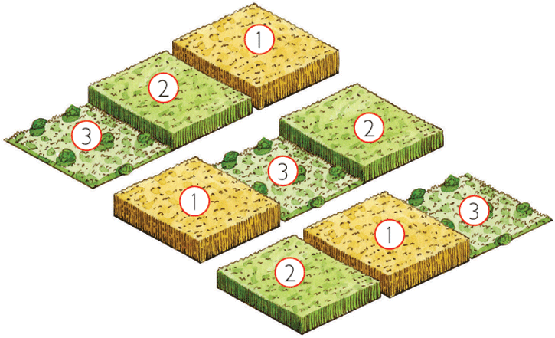 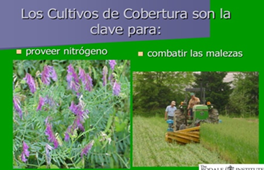 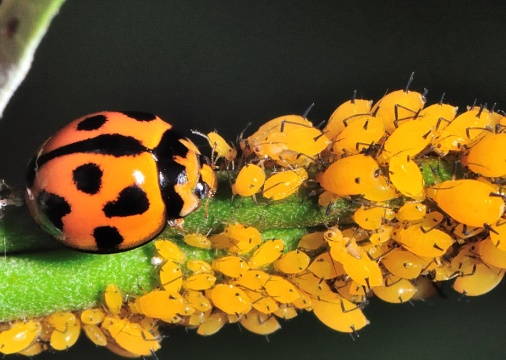 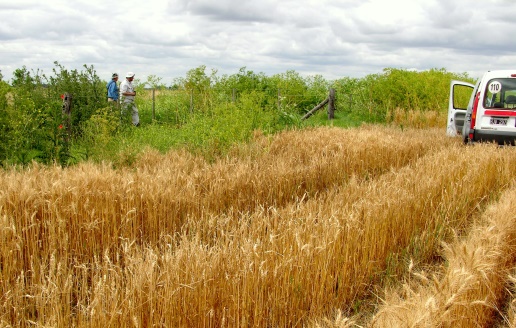 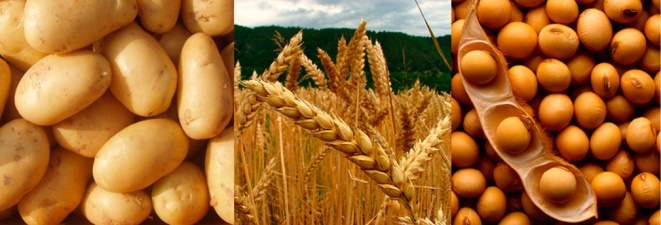 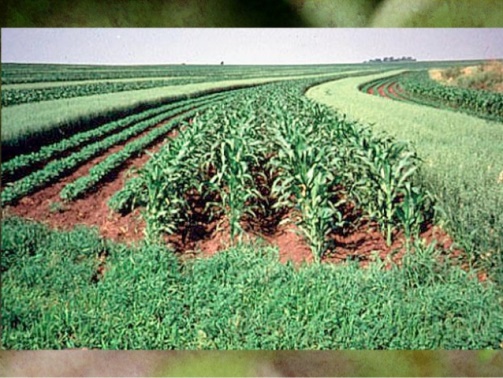 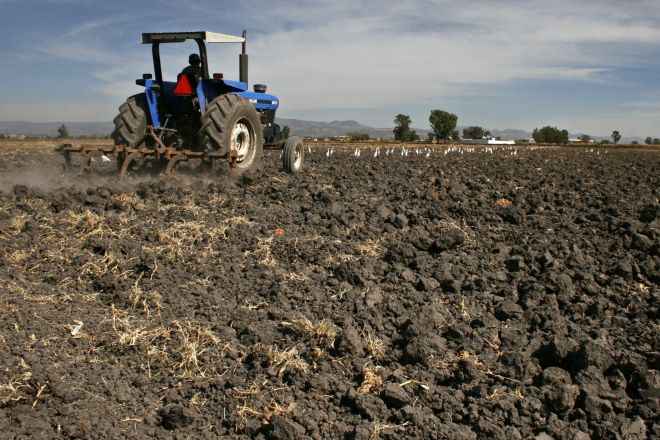 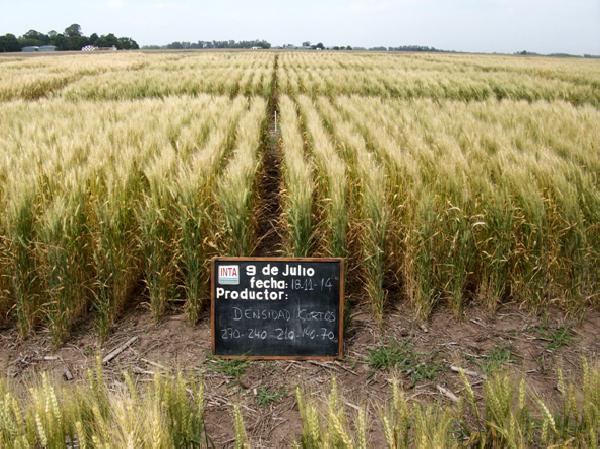 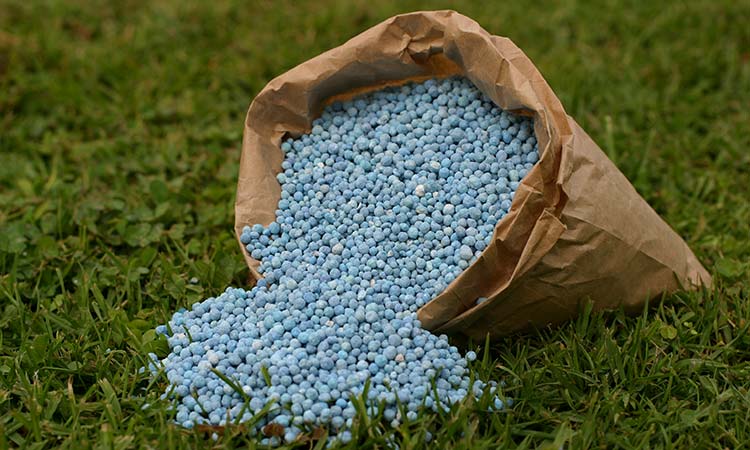 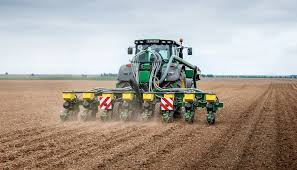 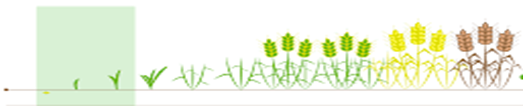 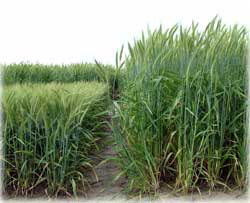 Aplicación en banda de herbicidas de síntesisBorduras y parches de vegetación semi-naturalCultivos de coberturaControl biológicoRotacionesVariedades resistentesPolicultivosManejo de la labranzaManejo de la densidad del cultivoManejo de la época de siembraManejo de la fertilizaciónCultivares competitivos